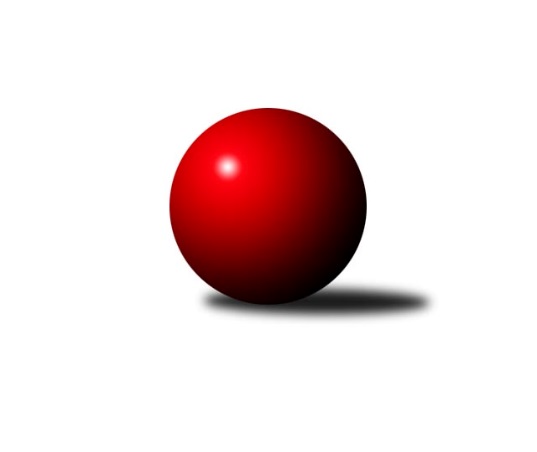 Č.21Ročník 2022/2023	2.4.2023Nejlepšího výkonu v tomto kole: 2722 dosáhlo družstvo: Opava ˝B˝Krajský přebor MS 2022/2023Výsledky 21. kolaSouhrnný přehled výsledků:Sokol Bohumín ˝C˝	- Sokol Dobroslavice	3:5	2438:2458	8.0:4.0	30.3.Unie Hlubina ˝B˝	- Opava ˝B˝	2:6	2667:2722	4.5:7.5	1.4.VOKD Poruba ˝B˝	- Horní Benešov ˝C˝	2:6	2333:2405	5.0:7.0	1.4.Břidličná ˝A˝	- Nový Jičín ˝A˝	7:1	2594:2433	9.5:2.5	1.4.Odry C	- Opava ˝C˝	6:2	2610:2474	7.0:5.0	1.4.Kuželky Horní Benešov	- KK PEPINO Bruntál	0:8	2564:2702	3.0:9.0	2.4.Tabulka družstev:	1.	Sokol Dobroslavice	20	16	2	2	111.0 : 49.0 	137.0 : 103.0 	 2519	34	2.	Opava ˝B˝	21	15	2	4	113.0 : 55.0 	156.5 : 95.5 	 2571	32	3.	KK PEPINO Bruntál	20	14	1	5	109.5 : 50.5 	136.0 : 104.0 	 2503	29	4.	Unie Hlubina ˝B˝	20	13	0	7	103.5 : 56.5 	147.0 : 93.0 	 2533	26	5.	Břidličná ˝A˝	21	12	0	9	96.5 : 71.5 	147.0 : 105.0 	 2476	24	6.	Horní Benešov ˝C˝	21	10	1	10	81.5 : 86.5 	128.0 : 124.0 	 2460	21	7.	Sokol Bohumín ˝C˝	21	8	1	12	72.5 : 95.5 	116.0 : 136.0 	 2410	17	8.	Kuželky Horní Benešov	21	8	0	13	72.0 : 96.0 	106.5 : 145.5 	 2465	16	9.	Opava ˝C˝	20	7	1	12	57.5 : 102.5 	103.5 : 136.5 	 2414	15	10.	VOKD Poruba ˝B˝	20	5	2	13	54.0 : 106.0 	98.5 : 141.5 	 2427	12	11.	Nový Jičín ˝A˝	20	5	0	15	58.0 : 102.0 	106.5 : 133.5 	 2417	10	12.	Odry C	21	5	0	16	55.0 : 113.0 	93.5 : 158.5 	 2395	10Podrobné výsledky kola:	 Sokol Bohumín ˝C˝	2438	3:5	2458	Sokol Dobroslavice	Jaroslav Klus	 	 207 	 209 		416 	 1:1 	 432 	 	206 	 226		Karel Ridl	Vladimír Sládek	 	 203 	 198 		401 	 1:1 	 423 	 	179 	 244		Václav Rábl	Pavel Plaček	 	 204 	 195 		399 	 2:0 	 384 	 	200 	 184		Lumír Kocián	Alfred Hermann	 	 215 	 217 		432 	 2:0 	 385 	 	210 	 175		Karel Kuchař	Michal Péli	 	 192 	 193 		385 	 0:2 	 440 	 	219 	 221		Ivo Kovařík	Petr Lembard	 	 208 	 197 		405 	 2:0 	 394 	 	200 	 194		René Gazdíkrozhodčí: Štefan DendisNejlepší výkon utkání: 440 - Ivo Kovařík	 Unie Hlubina ˝B˝	2667	2:6	2722	Opava ˝B˝	Pavel Hrnčíř	 	 209 	 218 		427 	 0:2 	 460 	 	217 	 243		Miroslav Stuchlík	Petr Chodura	 	 215 	 205 		420 	 0:2 	 470 	 	219 	 251		Robert Kučerka	František Oliva	 	 226 	 190 		416 	 0.5:1.5 	 463 	 	226 	 237		Svatopluk Kříž	Pavel Krompolc	 	 229 	 198 		427 	 0:2 	 457 	 	236 	 221		Břetislav Mrkvica	Tomáš Rechtoris	 	 249 	 241 		490 	 2:0 	 444 	 	207 	 237		Rudolf Haim	Rudolf Riezner	 	 249 	 238 		487 	 2:0 	 428 	 	211 	 217		Aleš Fischerrozhodčí:  Vedoucí družstevNejlepší výkon utkání: 490 - Tomáš Rechtoris	 VOKD Poruba ˝B˝	2333	2:6	2405	Horní Benešov ˝C˝	Přemysl Janalík	 	 162 	 193 		355 	 0:2 	 437 	 	218 	 219		Eva Zdražilová	Rostislav Sabela	 	 218 	 170 		388 	 1:1 	 408 	 	198 	 210		Jakub Hendrych	Helena Hýžová	 	 187 	 172 		359 	 0:2 	 434 	 	211 	 223		Miloslav Petrů	Josef Janalík	 	 217 	 177 		394 	 2:0 	 288 	 	139 	 149		Zdeňka Habartová	Zdeněk Mžik	 	 199 	 226 		425 	 1:1 	 398 	 	200 	 198		Martin Bilíček	Jiří Adamus	 	 224 	 188 		412 	 1:1 	 440 	 	207 	 233		Jakub Dankovičrozhodčí:  Vedoucí družstevNejlepší výkon utkání: 440 - Jakub Dankovič	 Břidličná ˝A˝	2594	7:1	2433	Nový Jičín ˝A˝	Vilém Berger	 	 204 	 197 		401 	 2:0 	 362 	 	199 	 163		Nikolas Chovanec	Zdeněk Fiury ml.	 	 247 	 229 		476 	 2:0 	 421 	 	226 	 195		Radek Chovanec	Ivo Mrhal	 	 217 	 203 		420 	 2:0 	 406 	 	208 	 198		Radek Škarka	Tomáš Fiury	 	 213 	 225 		438 	 2:0 	 384 	 	190 	 194		Libor Jurečka	Ivo Mrhal ml.	 	 222 	 205 		427 	 1:1 	 405 	 	199 	 206		Miroslav Bár	Josef Veselý	 	 215 	 217 		432 	 0.5:1.5 	 455 	 	215 	 240		Jan Pospěchrozhodčí:  Vedoucí družstevNejlepší výkon utkání: 476 - Zdeněk Fiury ml.	 Odry C	2610	6:2	2474	Opava ˝C˝	Lucie Kučáková	 	 219 	 226 		445 	 0:2 	 461 	 	231 	 230		Jolana Rybová	Jan Kučák	 	 232 	 234 		466 	 2:0 	 429 	 	205 	 224		Tomáš Polok	Kristýna Bartková	 	 219 	 209 		428 	 2:0 	 354 	 	197 	 157		Josef Plšek	Matěj Dvorský	 	 238 	 194 		432 	 1:1 	 399 	 	199 	 200		Renáta Smijová	Radek Kucharz	 	 203 	 204 		407 	 0:2 	 448 	 	216 	 232		Zdeněk Chlopčík	Veronika Ovšáková	 	 226 	 206 		432 	 2:0 	 383 	 	187 	 196		Karel Vágnerrozhodčí: Petr DvorskýNejlepší výkon utkání: 466 - Jan Kučák	 Kuželky Horní Benešov	2564	0:8	2702	KK PEPINO Bruntál	Martin Koraba	 	 228 	 218 		446 	 0:2 	 464 	 	237 	 227		Lukáš Janalík	Jaromír Martiník	 	 200 	 222 		422 	 1:1 	 425 	 	211 	 214		Tomáš Janalík	Vlastimil Kotrla	 	 232 	 215 		447 	 0:2 	 481 	 	246 	 235		Josef Novotný	Miroslav Procházka	 	 223 	 172 		395 	 0:2 	 448 	 	225 	 223		Miluše Rychová	Martin Weiss	 	 213 	 216 		429 	 1:1 	 436 	 	201 	 235		Richard Janalík	Petr Vaněk	 	 193 	 232 		425 	 1:1 	 448 	 	221 	 227		Vítězslav Kadlecrozhodčí:  Vedoucí družstevNejlepší výkon utkání: 481 - Josef NovotnýPořadí jednotlivců:	jméno hráče	družstvo	celkem	plné	dorážka	chyby	poměr kuž.	Maximum	1.	Ivo Kovařík 	Sokol Dobroslavice	458.05	306.2	151.8	3.0	7/8	(511)	2.	Břetislav Mrkvica 	Opava ˝B˝	450.97	306.3	144.7	4.5	9/10	(490)	3.	Ivo Mrhal  ml.	Břidličná ˝A˝	445.26	303.6	141.7	6.1	10/10	(508)	4.	Rudolf Haim 	Opava ˝B˝	444.67	306.6	138.1	5.8	9/10	(473)	5.	Jan Kučák 	Odry C	440.01	301.6	138.4	6.6	9/10	(487)	6.	Miroslav Stuchlík 	Opava ˝C˝	438.87	299.8	139.0	6.2	7/10	(504)	7.	Josef Veselý 	Břidličná ˝A˝	437.53	302.2	135.3	7.0	9/10	(510)	8.	Petr Vaněk 	Kuželky Horní Benešov	435.04	296.7	138.4	5.3	8/10	(480)	9.	Jaromír Nedavaška 	VOKD Poruba ˝B˝	434.94	299.3	135.6	6.4	9/9	(481)	10.	Tomáš Janalík 	KK PEPINO Bruntál	434.71	299.3	135.4	6.0	8/9	(497)	11.	Miluše Rychová 	KK PEPINO Bruntál	434.71	296.8	137.9	4.4	9/9	(456)	12.	Michal Babinec 	Unie Hlubina ˝B˝	434.70	291.1	143.6	5.1	10/10	(487)	13.	Eva Zdražilová 	Horní Benešov ˝C˝	431.25	298.1	133.1	8.2	10/10	(485)	14.	Martin Weiss 	Kuželky Horní Benešov	430.68	297.8	132.9	6.4	9/10	(497)	15.	Jan Pospěch 	Nový Jičín ˝A˝	430.44	296.6	133.8	6.0	8/10	(463)	16.	Svatopluk Kříž 	Opava ˝B˝	430.24	302.2	128.0	6.9	10/10	(463)	17.	Pavel Krompolc 	Unie Hlubina ˝B˝	429.50	295.7	133.8	6.2	9/10	(492)	18.	Lukáš Janalík 	KK PEPINO Bruntál	428.47	295.3	133.2	7.6	9/9	(464)	19.	Jaroslav Klus 	Sokol Bohumín ˝C˝	427.73	299.3	128.4	7.2	9/9	(496)	20.	Karel Ridl 	Sokol Dobroslavice	427.33	295.5	131.9	7.9	8/8	(481)	21.	Miloslav Petrů 	Horní Benešov ˝C˝	426.83	301.7	125.1	7.7	9/10	(477)	22.	Zdeněk Mžik 	VOKD Poruba ˝B˝	425.97	299.6	126.4	8.7	6/9	(458)	23.	František Oliva 	Unie Hlubina ˝B˝	425.67	297.0	128.6	7.9	10/10	(497)	24.	Robert Kučerka 	Opava ˝B˝	425.44	295.2	130.3	7.4	9/10	(470)	25.	Jaromír Martiník 	Kuželky Horní Benešov	422.18	294.6	127.6	7.9	10/10	(486)	26.	Jolana Rybová 	Opava ˝C˝	421.95	289.1	132.9	6.4	10/10	(472)	27.	Jakub Hendrych 	Horní Benešov ˝C˝	420.81	286.1	134.7	6.4	9/10	(465)	28.	Vlastimil Kotrla 	Kuželky Horní Benešov	420.15	288.7	131.4	7.3	9/10	(478)	29.	Václav Rábl 	Sokol Dobroslavice	418.38	292.7	125.6	7.0	7/8	(444)	30.	Pavel Hrnčíř 	Unie Hlubina ˝B˝	418.27	286.9	131.4	8.8	8/10	(512)	31.	Radek Kucharz 	Odry C	417.67	293.6	124.0	9.1	7/10	(466)	32.	Pavel Plaček 	Sokol Bohumín ˝C˝	416.79	290.4	126.4	9.3	7/9	(452)	33.	Josef Novotný 	KK PEPINO Bruntál	416.74	291.7	125.0	8.5	8/9	(481)	34.	Petr Hrňa 	Nový Jičín ˝A˝	416.11	293.7	122.4	8.3	7/10	(437)	35.	Rudolf Riezner 	Unie Hlubina ˝B˝	415.22	289.9	125.3	9.1	9/10	(487)	36.	Jakub Dankovič 	Horní Benešov ˝C˝	414.97	289.9	125.0	7.7	10/10	(477)	37.	René Gazdík 	Sokol Dobroslavice	414.22	286.9	127.3	7.7	8/8	(448)	38.	Jan Mlčák 	KK PEPINO Bruntál	412.39	289.4	123.0	9.3	9/9	(455)	39.	Alfred Hermann 	Sokol Bohumín ˝C˝	412.01	292.2	119.8	10.2	6/9	(446)	40.	Radek Škarka 	Nový Jičín ˝A˝	411.49	291.5	120.0	8.7	10/10	(454)	41.	Karel Kuchař 	Sokol Dobroslavice	410.18	290.1	120.1	9.8	7/8	(440)	42.	Aleš Fischer 	Opava ˝B˝	409.17	284.5	124.7	6.9	9/10	(457)	43.	Zdeněk Chlopčík 	Opava ˝B˝	407.84	278.2	129.6	8.5	8/10	(448)	44.	Martin Koraba 	Kuželky Horní Benešov	406.87	278.9	128.0	7.5	10/10	(465)	45.	Jiří Petr 	Nový Jičín ˝A˝	406.83	287.0	119.8	10.5	9/10	(447)	46.	Lumír Kocián 	Sokol Dobroslavice	405.77	286.5	119.3	10.0	6/8	(462)	47.	Jan Strnadel 	Opava ˝B˝	404.01	284.5	119.5	7.5	8/10	(462)	48.	Josef Janalík 	VOKD Poruba ˝B˝	403.73	284.4	119.4	10.3	9/9	(427)	49.	Zdeňka Habartová 	Horní Benešov ˝C˝	400.98	280.5	120.5	11.1	10/10	(471)	50.	Jana Dvorská 	Odry C	400.48	285.2	115.3	10.5	7/10	(436)	51.	Vladimír Sládek 	Sokol Bohumín ˝C˝	400.21	285.4	114.8	10.6	7/9	(441)	52.	Rostislav Sabela 	VOKD Poruba ˝B˝	399.49	280.3	119.2	10.8	8/9	(449)	53.	Lucie Kučáková 	Odry C	399.38	283.8	115.6	9.6	8/10	(463)	54.	Vilém Berger 	Břidličná ˝A˝	396.70	286.4	110.3	12.0	10/10	(456)	55.	Ladislav Štafa 	Sokol Bohumín ˝C˝	394.35	277.2	117.2	10.1	6/9	(429)	56.	Kristýna Bartková 	Odry C	393.27	277.1	116.2	11.8	7/10	(459)	57.	Nikolas Chovanec 	Nový Jičín ˝A˝	390.83	278.5	112.3	12.7	8/10	(442)	58.	Michal Péli 	Sokol Bohumín ˝C˝	387.50	279.1	108.4	12.8	8/9	(425)	59.	Josef Plšek 	Opava ˝C˝	386.04	281.0	105.1	14.0	9/10	(446)	60.	Renáta Smijová 	Opava ˝C˝	385.40	278.5	106.9	11.6	9/10	(429)	61.	Vítězslav Kadlec 	KK PEPINO Bruntál	383.92	280.7	103.2	13.2	7/9	(448)	62.	Rudolf Chuděj 	Odry C	382.57	275.3	107.3	12.4	7/10	(451)	63.	Jiří Adamus 	VOKD Poruba ˝B˝	381.91	275.3	106.7	12.9	8/9	(430)	64.	Miroslav Procházka 	Kuželky Horní Benešov	381.26	276.2	105.1	11.9	8/10	(449)	65.	Karel Vágner 	Opava ˝C˝	380.72	279.6	101.2	14.9	9/10	(430)	66.	David Schiedek 	Kuželky Horní Benešov	380.54	276.4	104.2	12.1	7/10	(466)	67.	Petr Lembard 	Sokol Bohumín ˝C˝	380.48	275.9	104.6	13.7	7/9	(435)	68.	Ivo Mrhal 	Břidličná ˝A˝	378.64	275.1	103.6	14.0	9/10	(429)	69.	Radim Bezruč 	VOKD Poruba ˝B˝	376.81	270.8	106.0	12.1	7/9	(433)	70.	Matěj Dvorský 	Odry C	374.94	272.4	102.5	14.5	9/10	(437)	71.	Ján Pelikán 	Nový Jičín ˝A˝	366.29	267.5	98.7	15.6	7/10	(412)		Tomáš Rechtoris 	Unie Hlubina ˝B˝	469.31	317.2	152.2	5.3	4/10	(515)		Zdeněk Fiury  ml.	Břidličná ˝A˝	451.82	307.2	144.6	5.4	6/10	(503)		Jan Kořený 	Opava ˝C˝	440.60	302.7	137.9	7.6	3/10	(471)		Leoš Řepka 	Břidličná ˝A˝	436.00	304.0	132.0	7.0	1/10	(436)		Martin Bilíček 	Horní Benešov ˝C˝	433.50	296.2	137.3	5.5	5/10	(484)		Jan Fadrný 	Horní Benešov ˝C˝	432.00	312.0	120.0	7.0	1/10	(432)		Tomáš Polok 	Opava ˝C˝	424.25	298.8	125.5	8.8	2/10	(429)		Václav Bohačik 	Opava ˝C˝	423.93	287.0	136.9	5.3	4/10	(458)		Lucie Stočesová 	Sokol Bohumín ˝C˝	420.00	292.8	127.3	8.3	4/9	(449)		Tomáš Fiury 	Břidličná ˝A˝	418.27	289.0	129.2	8.6	5/10	(467)		Milan Kučera 	Nový Jičín ˝A˝	418.00	285.0	133.0	11.0	1/10	(418)		Petr Chodura 	Unie Hlubina ˝B˝	415.28	288.7	126.6	9.9	6/10	(462)		Josef Němec 	Opava ˝C˝	414.60	287.4	127.2	7.8	5/10	(434)		Čestmír Řepka 	Břidličná ˝A˝	413.20	288.2	125.0	8.6	5/10	(455)		Jiří Číž 	VOKD Poruba ˝B˝	412.67	289.7	123.0	10.3	3/9	(455)		Veronika Ovšáková 	Odry C	412.53	289.8	122.7	7.9	4/10	(457)		Michaela Černá 	Unie Hlubina ˝B˝	412.00	273.0	139.0	5.0	1/10	(412)		Jaroslav Kecskés 	Unie Hlubina ˝B˝	410.83	285.4	125.4	10.5	6/10	(441)		Věroslav Ptašek 	Břidličná ˝A˝	410.00	294.0	116.0	5.0	1/10	(410)		Richard Janalík 	KK PEPINO Bruntál	408.88	292.6	116.3	10.8	4/9	(436)		Radek Chovanec 	Nový Jičín ˝A˝	408.58	285.4	123.2	10.8	6/10	(432)		Libor Veselý 	Sokol Dobroslavice	405.70	287.6	118.1	9.9	5/8	(418)		Miroslav Smékal 	Břidličná ˝A˝	405.00	298.0	107.0	10.0	1/10	(405)		Tomáš Zbořil 	Horní Benešov ˝C˝	404.24	285.8	118.4	9.8	5/10	(479)		Přemysl Janalík 	KK PEPINO Bruntál	403.65	287.1	116.6	13.6	5/9	(423)		Libor Jurečka 	Nový Jičín ˝A˝	402.80	274.8	128.0	7.4	5/10	(429)		Jaroslav Zelinka 	Břidličná ˝A˝	401.50	278.3	123.3	5.8	2/10	(427)		Zdeněk Štefek 	Sokol Dobroslavice	401.25	294.0	107.3	10.1	4/8	(429)		Martin Třečák 	Sokol Dobroslavice	399.67	273.3	126.3	3.3	1/8	(415)		Lucie Dvorská 	Odry C	398.21	284.1	114.1	10.2	5/10	(454)		Miroslav Bár 	Nový Jičín ˝A˝	396.50	274.3	122.3	8.3	4/10	(417)		Zdeněk Štohanzl 	Opava ˝C˝	393.58	275.8	117.8	8.6	4/10	(427)		Václav Kladiva 	Sokol Bohumín ˝C˝	393.00	296.0	97.0	17.0	1/9	(393)		Zdeněk Hebda 	VOKD Poruba ˝B˝	390.33	274.3	116.0	12.7	3/9	(416)		Miroslava Ševčíková 	Sokol Bohumín ˝C˝	388.00	300.0	88.0	14.0	1/9	(388)		Vladimír Kozák 	Opava ˝C˝	387.50	280.0	107.5	13.5	2/10	(389)		Jan Stuś 	Sokol Bohumín ˝C˝	385.41	277.7	107.7	10.1	4/9	(445)		Vojtěch Gabriel 	Nový Jičín ˝A˝	385.00	263.0	122.0	2.0	1/10	(385)		Josef Klech 	Kuželky Horní Benešov	381.92	269.1	112.8	10.6	3/10	(459)		Helena Hýžová 	VOKD Poruba ˝B˝	381.00	271.8	109.3	13.5	2/9	(411)		Josef Kočař 	Břidličná ˝A˝	377.00	277.5	99.5	10.0	2/10	(379)		Anna Dosedělová 	Břidličná ˝A˝	372.67	271.0	101.7	14.7	3/10	(432)		Miroslav Kalaš 	Břidličná ˝A˝	372.00	266.0	106.0	15.0	1/10	(372)		Marian Mesároš 	VOKD Poruba ˝B˝	369.00	274.5	94.5	18.3	2/9	(375)		Jan Frydrych 	Odry C	361.00	262.0	99.0	13.0	1/10	(361)		František Ocelák 	KK PEPINO Bruntál	359.75	263.8	96.0	14.5	2/9	(364)		Helena Martinčáková 	VOKD Poruba ˝B˝	358.00	270.0	88.0	15.0	1/9	(358)		Zbyněk Tesař 	Horní Benešov ˝C˝	336.79	241.2	95.6	19.5	6/10	(430)		Tomáš Polášek 	Nový Jičín ˝A˝	336.00	250.0	86.0	20.0	1/10	(336)		Jan Hroch 	Břidličná ˝A˝	323.00	252.0	71.0	22.0	1/10	(323)Sportovně technické informace:Starty náhradníků:registrační číslo	jméno a příjmení 	datum startu 	družstvo	číslo startu7259	Libor Jurečka	01.04.2023	Nový Jičín ˝A˝	2x24729	Miroslav Bár	01.04.2023	Nový Jičín ˝A˝	3x26310	Tomáš Polok	01.04.2023	Opava ˝C˝	3x
Hráči dopsaní na soupisku:registrační číslo	jméno a příjmení 	datum startu 	družstvo	Program dalšího kola:22. kolo5.4.2023	st	16:00	VOKD Poruba ˝B˝ - Sokol Dobroslavice (dohrávka z 19. kola)	6.4.2023	čt	16:00	Unie Hlubina ˝B˝ - KK PEPINO Bruntál (dohrávka z 12. kola)	6.4.2023	čt	17:00	Opava ˝C˝ - Nový Jičín ˝A˝ (dohrávka z 20. kola)	13.4.2023	čt	16:00	Opava ˝C˝ - Břidličná ˝A˝	15.4.2023	so	9:00	Nový Jičín ˝A˝ - VOKD Poruba ˝B˝	15.4.2023	so	9:00	KK PEPINO Bruntál - Sokol Bohumín ˝C˝	15.4.2023	so	9:00	Unie Hlubina ˝B˝ - Sokol Dobroslavice	15.4.2023	so	9:00	Opava ˝B˝ - Odry C	15.4.2023	so	10:00	Horní Benešov ˝C˝ - Kuželky Horní Benešov	Nejlepší šestka kola - absolutněNejlepší šestka kola - absolutněNejlepší šestka kola - absolutněNejlepší šestka kola - absolutněNejlepší šestka kola - dle průměru kuželenNejlepší šestka kola - dle průměru kuželenNejlepší šestka kola - dle průměru kuželenNejlepší šestka kola - dle průměru kuželenNejlepší šestka kola - dle průměru kuželenPočetJménoNázev týmuVýkonPočetJménoNázev týmuPrůměr (%)Výkon8xTomáš RechtorisHlubina B4902xJakub DankovičHor.Beneš.C112.224404xRudolf RieznerHlubina B4877xZdeněk Fiury ml.Břidličná A112.154761xJosef NovotnýPEPINO4811xJosef NovotnýPEPINO111.874818xZdeněk Fiury ml.Břidličná A4764xEva ZdražilováHor.Beneš.C111.454372xRobert KučerkaTJ Opava B4703xMiloslav PetrůHor.Beneš.C110.694347xJan KučákOdry C4666xTomáš RechtorisHlubina B110490